Солнце, Луна, звезды – источники света.Ребята, а вы когда-нибудь, задумывались, почему Солнце светит днём, а звёзды - ночью? Почему Луна бывает разной?Сегодня мы с вами, постараемся ответить на эти вопросы, а еще узнаем,что же такое солнце и почему днём не видно звёзд?Теоретический материал для самостоятельного изученияЕще с давних времен люди направляли свой взор к небу. У них было много вопросов: что такое солнце? Почему днём не видно звёзд? Как узнать, где какое созвездие? Солнце дает жизнь всему, что есть на нашей планете: людям, животным, растениям. У жителей Древнего Египта, например, бог Солнца считался главным богом, ему приносились жертвы и возносились молитвы.Что такое Солнце?Солнце – это звезда. Как и любая из звёзд, Солнце представляет собой раскалённое небесное тело. Учёные выяснили, что температура на его поверхности очень высокая. Масса Солнца в 333 раза больше Земли. И хотя нам оно кажется маленьким ярким кружочком, Солнце по размеру в соотношении с нашей планетой является великаном. От Земли до Солнца 150 миллионов километров. Именно это огромное расстояние позволяет солнечным лучам не сжигать нашу планету, а только освещать и обогревать её.Почему днём не видно звёзд?Звёзды – это небесные тела.Все они находятся на огромных расстояниях от Земли и поэтому не греют. Если присмотреться, звёзды в ночном небе блестят разными цветами. Они мерцают белым, голубым, жёлтым и даже красным цветом. Самые горячие звёзды – белые и голубые. Их температура намного превышает температуру Солнца. Жёлтые звёзды по раскалённости близки к нашему светилу. Ну, а красные звёзды имеют сравнительно с Солнцем низкий градус нагрева. Так же звёзды между собой отличаются и по размерам. В небе наблюдаются красные гиганты, звёзды нормального размера и звёзды-карлики.Днём, когда Солнце освещает всё пространство земли и неба, блеск других звёзд не заметен. Вот почему мы не можем наблюдать звёзды днём. Но как только Солнце исчезает с небосклона, они начинают проявляться в ночном небе. Конечно, в течение дня звёзды с неба никуда не уходят. Просто из-за яркого солнечного света мы не можем видеть их блеск. Особенно хорошо видны звёзды в безлунную ночь. Самые яркие и заметные звёзды ещё в древности люди объединили в созвездия. Каждое созвездие имеет своё имя и место среди россыпи остальных звёзд.Почему Луна бывает разной?Часто в ночном небе мы можем увидеть ещё одно светило – Луну. Это и не звезда, как Солнце, и не планета, как наша Земля. Это естественный спутник Земли. Естественный спутник, потому что его создала природа. Луна вращается вокруг Земли, а так же вокруг своей оси.Во все времена людей интересовало то, что находится в небе. Они наблюдали, как у Луны меняется форма, и не могли найти этому объяснение. То она похожа на круглое яблоко, то на серп, который назвали Месяцем. Много сказок, легенд и мифов было придумано о Луне.На самом деле Луна имеет круглую форму. Сама она не излучает свет, как звёзды, но отражает свет Солнца. И в течение месяца Солнце с разных сторон освещает Луну. Ведь она всё время оборачивается вокруг своей оси. А нам кажется, что форма Луны меняется.Ведь мы видим только ту её часть, которая освещена Солнцем. Тёмная, неосвещённая часть Луны нам не видна. Луна находится ближе всех к Земле. Космический корабль летит до Луны 3 дня и 3 ночи.Изучают и наблюдают за всеми небесными телами учёные, которые имеют для этого специальную подготовку. Их называют астрономами. Для наблюдением за самыми дальними объектами астрономы используют такие приборы, как телескопы.Для закрепления, полученной информации, я предлагаю вам просмотреть презентацию,  перейдя по ссылке: https://ppt4web.ru/okruzhajushhijj-mir/solnce-luna-i-zvjozdy.htmlЕсли вы внимательно ознакомились с материалом к уроку и просмотрели материал презентации, вам не составит труда выполнить следующие задания:Задание 1. Установите соответствие между картинками и названиями.Задание 2. Разместите предложенные варианты ответов в пропуски в тексте.Солнце–это ближайшая к Земле _________._______ - спутник Земли.Группа звёзд – это __________.________ - это раскалённый огненный шар.Варианты ответов:ЗвездаЛунаСозвездиеСолнцеЗадание 3.  Разгадайте кроссворд по теме урока. 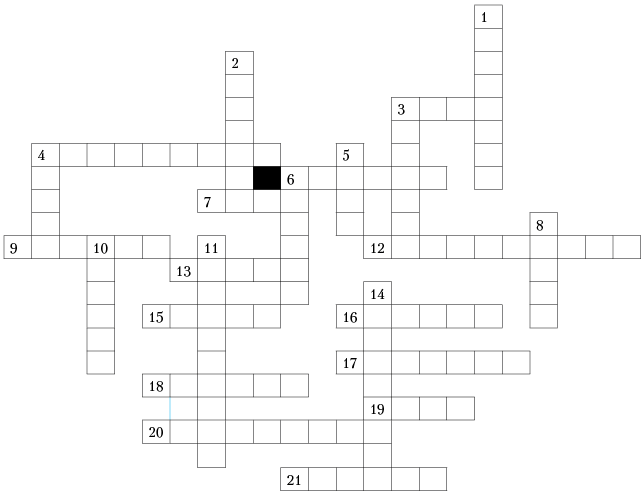 По горизонтали: 3. Характеристика звезды, зависящая от температуры. 4. Часть атмосферы Солнца. 6. Характеристика звезды, зависящая от её химического состава и температуры. 7. Центральная часть звезды. 9. Основное состояние вещества во Вселенной. 12. Структура в виде «зёрнышек» в фотосфере. 13. Созвездие, известное вспышкой сверхновой звезды в 1054 г. 15. Одна из двойных звёзд в Большой Медведице. 16. Единица расстояния в астрономии. 17. Жёлтая звезда класса G в сзвездии Возничего. 18. Звезда массой и размером в десятые доли солнечных. 19. Созвездие, содержащее звёзды типа RR – короткопериодические цефеиды. 20. Слой атмосферы Земли, наиболее чувствительный к процессам, происходящим на Солнце. 21. Созвездие, в котором находится типичная затменно-переменная звезда.По вертикали: 1. Автор теории относительности. 2. Самый распространённый во Вселенной химический элемент. 3. Созвездие, в котором находится звезда с самым большим параллаксом. 4. Светлое образование около солнечного диска. 5. Белая звезда класса А – самая яркая звезда северного неба. 6. Источник жизни на Земле. 8. Тёмные образования в фотосфере Солнца. 10. Светящееся небесное тело – мощный источник электромагнитного излучения. 11. Один из авторов диаграммы «спектр – светимость». 14. Угол, под которым с объекта видно точно выверенное расстояние (базис).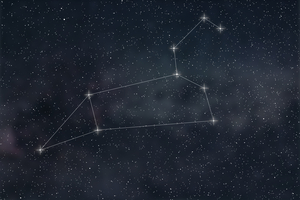 Луна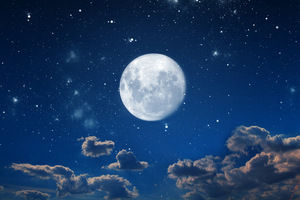 Солнце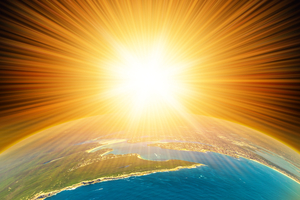 Месяц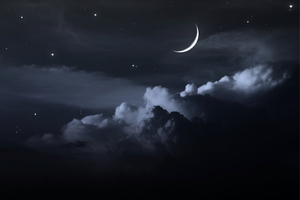 Созвездие